Stagione Sportiva 2023/2024Comunicato Ufficiale N° 55 del 04/10/2023SOMMARIOSOMMARIO	1COMUNICAZIONI DELLA F.I.G.C.	1COMUNICAZIONI DELLA L.N.D.	1COMUNICAZIONI DEL COMITATO REGIONALE	1Modifiche al programma gare del 08/10/2023	3NOTIZIE SU ATTIVITÀ AGONISTICA	3PROGRAMMA GARE	14COMUNICAZIONI DELLA F.I.G.C.COMUNICAZIONI DELLA L.N.D.COMUNICAZIONI DEL COMITATO REGIONALEABROGAZIONE LEGGE N. 12 DEL 20.01.2016 (IUS SOLI SPORTIVO)Causa refusi, la presente comunicazione annulla e sostituisce quella pubblicata nel CU n. 53 del 2.10.2024CHIARIMENTI Con rifeirmento all’oggetto e, al fine di evitare errate interpretazioni applicative, si evidenzia quanto di seguito:i/le calciatori/calciatrici stranieri/e, minori di età, che possono documentare di essere iscritti da almeno un anno ad una qualsiasi classe dell’ordinamento scolastico italiano seguono, ai fini del tesseramento, le stesse procedure dei cittadini minori italiani, a condizione che provino, come richiesto dall’art. 16, comma 3 del D.Lgs. 36/21, detta iscrizione scolastica. Ad integrazione di quanto precede, si tenga presente che i/le calciatori/calciatrici stranieri/e che hanno compiuto il decimo anno di età si tesserano presso la L.N.D., mente quelli/e che NON hanno già compiuto il decimo anno di età si tesserano presso il portale servizi FIGC;I/le calciatori/calciatrici stranieri/e che non possono avvalersi della procedura di cui alla lett. a), ovvero non sono iscritti da almeno un anno ad una qualsiasi classe dell’aordinamento scolastico italiano, ai fini del tesseramento dovono:b1) 	Se non hanno ancora 10 anni compiuti, avanzare domanda di tesseramento alla L.N.D.,   corredata, in aggiunta alla richiesta di tesseramento, dalla seguente documentazione:Certificazione della loro residenza anagrafica con l’esercente la responsabilità genitoriale;Documento identificativo proprio e dell’esercente la responsabilità genitoriale;Nel solo caso di calciatori extracomunitari, permesso di soggiorno in corso di validità o in fase di rinnovo.      b2)     Se hanno un’età dai 10 ai 17 anni, osservare le disposizioni di cui all’art. 19 del Regolamento FIFA sullo Status e i Trasferimenti dei Calciatori, utilizzando il Portale Servizi FIGCTRASFERIMENTI IN DEROGACU n. 156 del 28.09.2023 L.N.D.Si fa seguito a quanto pubblicato nel CU n. 53 del 02.10.2023 del CR Marche inerente la proroga dei trasferimenti e cessione di contratto in ambito dilettantistico.Al fine di uniformare le richieste di trasferimento coerenti con le norme vigenti, nonchè i termini e le modalità previsti dal CU n. 104/A della FIGC (CU n. 156 LND), si allega il modulo per i trasferimenti, che peraltro è inserito anche sul Portale Società LND, da utilizzare per tali richieste.VARIAZIONI AL CALENDARIOCAMPIONATO ECCELLENZAU.S. TOLENTINO 1919 SSDARL disputerà le gare interne dalla 9^ di andata (05.11.2023) alle ore 15,00COPPA MARCHE ECCELLENZA FEMMINILEA.P. AURORA TREIA disputerà le gare interne con inizio alle ore 17,30 (domenica)AFFILIAZIONILa F.I.G.C. ha ratificato le seguenti domande:matr. 9624052	A.S.D. VISSO-ALTONERA 1970	Visso (MC)COMMISSARI DI CAMPOSi riporta di seguito l’elenco dei Commissari di Campo in organico presso il Comitato Regionale Marche per la stagione sportiva 2023/2024:AVI ALBERTOBOLLANTE ADALGISOCONTIGIANI SILVANOFLAGIELLO ANTIMOFRATONI DOMENICOMENGUCCI FRANCOPOMPEI POENTINI GILBERTORICCIARINI DONATOSTRACQUADANIO MARCOAUTORIZZAZIONE EX ART. 34/3 N.O.I.F.Vista la certificazione presentata in conformità all’art. 34/3 delle N.O.I.F. si concede l’autorizzazione, prevista al compimento del 14° anno di età per le calciatrici e al 15° anno di età per i calciatori, ai seguenti calciatori/trici:CIMARELLI ASIA		nata 17.02.209	A.P.D. ANCONA RESPECT 2001MARTELLI KRISTEL		nata 08.05.2008	A.P.D. ANCONA RESPECT 2001PIERUCCI GIOVANNI	nato 04.06.2008	U.S.D. OSIMANATOGNETTI LEONARDO	nato 28.05.2008	A.S.D. C.U.S. MACERATA CALCIO A5INCONTRI INFORMATIVI/FORMATIVi DECRETO LEGLISLATIVO N. 36-2021 (LEGGE LAVORO SPORTIVO)In riferimento a quanto in oggetto, sono programmati i seguenti incontri, rivolti a tutte le società affiliate, con il Dr. Giuliano Sinibaldi, esperto di materia di diritto sportivo.Omissis…..D.P. ASCOLI PICENO	Mercoledì 04.10.2023 h.17:30 Teatro Parrocchiale “SS Simone e Giuda”, via dei Frassini, Ascoli PicenoD.P. PESARO  	Giovedì 05.10.2023 h.17:30 Sala riunioni del Centro Socio-Culturale Novecento “Pino Monaldi” - Via del Cinema, PesaroModifiche al programma gare del 08/10/2023CAMPIONATO PRIMA CATEGORIAVisti gli accordi societari intervenuti la gara AVIS MONTECALVO/S.VENERANDA è anticipata a sabato 07.10.2023 ore 15,30.Visti gli accordi societari intervenuti la gara FALCONARESE 1919/MONTEMARCIANO inizia ore 14,30.COPPA MARCHE ECCELLENZA FEMMINILEVisti gli accordi societari intervenuti la gara ASCOLI CALCIO 1898 FC SPA/ANCONA RESPECT 2001 del 07.10.2023 è posticipata a domenica 08.10.2023 ore 14,30 e disputata sul campo sportivo “Picchio Village” di Ascoli Piceno, via della Bonifica.NOTIZIE SU ATTIVITÀ AGONISTICAECCELLENZARISULTATIRISULTATI UFFICIALI GARE DEL 01/10/2023Si trascrivono qui di seguito i risultati ufficiali delle gare disputateGIUDICE SPORTIVOIl Giudice Sportivo Avv. Agnese Lazzaretti, con l'assistenza del segretario Angelo Castellana, nella seduta del 04/10/2023, ha adottato le decisioni che di seguito integralmente si riportano:GARE DEL 1/10/2023 PROVVEDIMENTI DISCIPLINARI In base alle risultanze degli atti ufficiali sono state deliberate le seguenti sanzioni disciplinari. SOCIETA' AMMENDA Euro 200,00 CHIESANUOVA A.S.D. 
Per aver permesso ad un soggetto non in distinta di entrare nello spogliatoio dell'arbitro per rivolgere allo stesso espressioni irriguardose. 
Euro 80,00 URBANIA CALCIO 
Per aver, alcuni propri sostenitori, durante la gara, rivolto espressioni irriguardose all'arbitro. DIRIGENTI AMMONIZIONE (I INFR) ALLENATORI SQUALIFICA FINO AL 18/10/2023 Per comportamento irriguardoso AMMONIZIONE (III INFR) AMMONIZIONE (I INFR) CALCIATORI ESPULSI SQUALIFICA PER DUE GARE EFFETTIVE SQUALIFICA PER UNA GARA EFFETTIVA CALCIATORI NON ESPULSI AMMONIZIONE (III INFR) AMMONIZIONE (II INFR) AMMONIZIONE (I INFR) PROMOZIONERISULTATIRISULTATI UFFICIALI GARE DEL 30/09/2023Si trascrivono qui di seguito i risultati ufficiali delle gare disputateGIUDICE SPORTIVOIl Giudice Sportivo Avv. Agnese Lazzaretti, con l'assistenza del segretario Angelo Castellana, nella seduta del 04/10/2023, ha adottato le decisioni che di seguito integralmente si riportano:GARE DEL 30/ 9/2023 PROVVEDIMENTI DISCIPLINARI In base alle risultanze degli atti ufficiali sono state deliberate le seguenti sanzioni disciplinari. DIRIGENTI INIBIZIONE A SVOLGERE OGNI ATTIVITA' FINO AL 18/10/2023 Per comportamento non regolamentare ALLENATORI SQUALIFICA FINO AL 18/10/2023 Per comportamento irriguardoso nei confronti della terna arbitrale AMMONIZIONE (I INFR) CALCIATORI ESPULSI SQUALIFICA PER UNA GARA EFFETTIVA CALCIATORI NON ESPULSI AMMONIZIONE CON DIFFIDA (IV INFR) AMMONIZIONE (III INFR) AMMONIZIONE (II INFR) AMMONIZIONE (I INFR) GARE DEL 1/10/2023 PROVVEDIMENTI DISCIPLINARI In base alle risultanze degli atti ufficiali sono state deliberate le seguenti sanzioni disciplinari. DIRIGENTI AMMONIZIONE (I INFR) ALLENATORI AMMONIZIONE (I INFR) CALCIATORI NON ESPULSI AMMONIZIONE (III INFR) AMMONIZIONE (II INFR) AMMONIZIONE (I INFR) PRIMA CATEGORIARISULTATIRISULTATI UFFICIALI GARE DEL 30/09/2023Si trascrivono qui di seguito i risultati ufficiali delle gare disputateGIUDICE SPORTIVOIl Giudice Sportivo Avv. Agnese Lazzaretti, con l'assistenza del segretario Angelo Castellana, nella seduta del 04/10/2023, ha adottato le decisioni che di seguito integralmente si riportano:GARE DEL 30/ 9/2023 PROVVEDIMENTI DISCIPLINARI In base alle risultanze degli atti ufficiali sono state deliberate le seguenti sanzioni disciplinari. DIRIGENTI INIBIZIONE A SVOLGERE OGNI ATTIVITA' FINO AL 18/10/2023 Per comportamento non regolamentare INIBIZIONE A SVOLGERE OGNI ATTIVITA' FINO AL 11/10/2023 Reiterate proteste AMMONIZIONE (I INFR) ALLENATORI SQUALIFICA FINO AL 18/10/2023 Per comportamento irriguardoso Per comportamento irriguardoso nei confronti di un calciatore avversario SQUALIFICA FINO AL 11/10/2023 Per somma di ammonizioni AMMONIZIONE (II INFR) AMMONIZIONE (I INFR) CALCIATORI ESPULSI SQUALIFICA PER DUE GARE EFFETTIVE SQUALIFICA PER UNA GARA EFFETTIVA CALCIATORI NON ESPULSI AMMONIZIONE (II INFR) AMMONIZIONE (I INFR) GARE DEL 1/10/2023 PROVVEDIMENTI DISCIPLINARI In base alle risultanze degli atti ufficiali sono state deliberate le seguenti sanzioni disciplinari. ALLENATORI SQUALIFICA FINO AL 18/10/2023 Per comportamento non regolamentare tenuto nei confronti di un calciatore avversario. AMMONIZIONE (I INFR) CALCIATORI ESPULSI SQUALIFICA PER DUE GARE EFFETTIVE SQUALIFICA PER UNA GARA EFFETTIVA CALCIATORI NON ESPULSI AMMONIZIONE (II INFR) AMMONIZIONE (I INFR) JUNIORES UNDER 19 REGIONALERISULTATIRISULTATI UFFICIALI GARE DEL 30/09/2023Si trascrivono qui di seguito i risultati ufficiali delle gare disputateGIUDICE SPORTIVOIl Giudice Sportivo Avv. Agnese Lazzaretti, con l'assistenza del segretario Angelo Castellana, nella seduta del 04/10/2023, ha adottato le decisioni che di seguito integralmente si riportano:GARE DEL 30/ 9/2023 PROVVEDIMENTI DISCIPLINARI In base alle risultanze degli atti ufficiali sono state deliberate le seguenti sanzioni disciplinari. DIRIGENTI INIBIZIONE A SVOLGERE OGNI ATTIVITA' FINO AL 18/10/2023 Per espressione irriguardosa nei confronti dell'arbitro AMMONIZIONE (I INFR) ALLENATORI SQUALIFICA FINO AL 11/10/2023 Per proteste AMMONIZIONE (I INFR) CALCIATORI ESPULSI SQUALIFICA PER DUE GARE EFFETTIVE SQUALIFICA PER UNA GARA EFFETTIVA CALCIATORI NON ESPULSI AMMONIZIONE (II INFR) AMMONIZIONE (I INFR) GARE DEL 1/10/2023 PROVVEDIMENTI DISCIPLINARI In base alle risultanze degli atti ufficiali sono state deliberate le seguenti sanzioni disciplinari. DIRIGENTI INIBIZIONE A SVOLGERE OGNI ATTIVITA' FINO AL 18/10/2023 Per comportamento irriguardoso INIBIZIONE A SVOLGERE OGNI ATTIVITA' FINO AL 11/10/2023 Per somma di ammonizioni ALLENATORI SQUALIFICA FINO AL 11/10/2023 Per proteste AMMONIZIONE (I INFR) CALCIATORI ESPULSI SQUALIFICA PER DUE GARE EFFETTIVE SQUALIFICA PER UNA GARA EFFETTIVA CALCIATORI NON ESPULSI AMMONIZIONE (II INFR) AMMONIZIONE (I INFR) COPPA MARCHE ECCELLENZA FEMM.RISULTATIRISULTATI UFFICIALI GARE DEL 01/10/2023Si trascrivono qui di seguito i risultati ufficiali delle gare disputate		IL SEGRETARIO				IL GIUDICE SPORTIVO                    F.to  Angelo Castellana				 F.to Agnese Lazzaretti	PROGRAMMA GAREPROSSIMO TURNOECCELLENZAGIRONE A - 5 GiornataPROMOZIONEGIRONE A - 5 GiornataGIRONE B - 5 GiornataPRIMA CATEGORIAGIRONE A - 3 GiornataGIRONE B - 3 GiornataGIRONE C - 3 GiornataGIRONE D - 3 GiornataJUNIORES UNDER 19 REGIONALEGIRONE A - 3 GiornataGIRONE B - 3 GiornataGIRONE C - 3 GiornataCOPPA MARCHE ECCELLENZA FEMM.GIRONE A - 2 GiornataLe ammende irrogate con il presente comunicato dovranno pervenire a questo Comitato entro e non oltre il 16/10/2023.Pubblicato in Ancona ed affisso all’albo del Comitato Regionale Marche il 04/10/2023.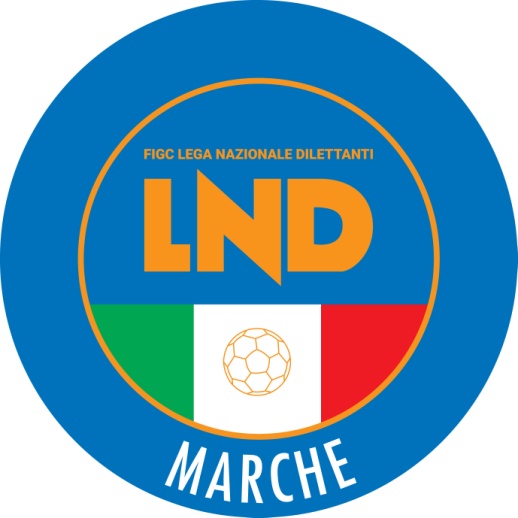 Federazione Italiana Giuoco CalcioLega Nazionale DilettantiCOMITATO REGIONALE MARCHEVia Schiavoni, snc - 60131 ANCONACENTRALINO: 071 285601 - FAX: 071 28560403sito internet: www.figcmarche.it                         e-mail: crlnd.marche01@figc.itpec: marche@pec.figcmarche.itBONVECCHI GIANRICO(CHIESANUOVA A.S.D.) SIROLESI MIRKO(TOLENTINO 1919 SSDARL) BURATTI ROBERTO(TOLENTINO 1919 SSDARL) BURATTI ROBERTO(TOLENTINO 1919 SSDARL) FIORAVANTI MANUEL(ATLETICO AZZURRA COLLI) CECCARINI ANTONIO(LMV URBINO CALCIO) CARNEVALI FILIPPO(CHIESANUOVA A.S.D.) MAGNANI FILIPPO(LMV URBINO CALCIO) SARTORI MATTEO(LMV URBINO CALCIO) SANTIROCCO NICOLA(TOLENTINO 1919 SSDARL) NACCIARRITI ENRICO(CASTELFIDARDO S.S.D. ARL) VISCIANO IVAN(CIVITANOVESE CALCIO) ROSSI LUCA(ATLETICO AZZURRA COLLI) TRAVERSA GIOVANNI(ATLETICO AZZURRA COLLI) PASQUI ANDREA(CHIESANUOVA A.S.D.) CAPOMAGGIO THIAGO(JESI) PALMUCCI MATTEO(MONTEFANO CALCIO A R.L.) NACCIARRITI LEONARDO(MONTURANO CALCIO) LABRIOLA CLAUDIO(OSIMANA) MARINI JACOPO(SANGIUSTESE VP) MANGIAROTTI CHRISTIAN(URBANIA CALCIO) MARENGO ELIAS(URBANIA CALCIO) FOSSI DAWIT(CASTELFIDARDO S.S.D. ARL) DUTTO MATIAS(CHIESANUOVA A.S.D.) BAGNOLO ANDREA(CIVITANOVESE CALCIO) DE STEFANO CARMINE(JESI) TRUDO KEVIN OLIVIER(JESI) NOBILI ANDREA(K SPORT MONTECCHIO GALLO) PERONI ALESSANDRO(K SPORT MONTECCHIO GALLO) CALVARESI GIACOMO(LMV URBINO CALCIO) CUSIMANO SALVATORE(LMV URBINO CALCIO) DALLA BONA DANIELE(LMV URBINO CALCIO) ESPOSITO GIOVANNI(LMV URBINO CALCIO) NISI MICHELE(LMV URBINO CALCIO) BRUFFA ALESSANDRO(M.C.C. MONTEGRANARO SSDRL) KUKIC DEJAN(M.C.C. MONTEGRANARO SSDRL) TISSONE FERNANDO DAMIAN(M.C.C. MONTEGRANARO SSDRL) SINDIC LUKA(MONTEFANO CALCIO A R.L.) FERRINI CHRISTIAN(MONTEGIORGIO CALCIO A.R.L) IKRAMELLAH ANAS(MONTEGIORGIO CALCIO A.R.L) MARCATTILI FRANCESCO(MONTEGIORGIO CALCIO A.R.L) FINUCCI ENRICO(MONTURANO CALCIO) ALESSANDRONI LORENZO(OSIMANA) BUONAVENTURA ALEX(OSIMANA) CALVIGIONI CHRISTIAN(OSIMANA) TITTARELLI GABRIELE(OSIMANA) D ERCOLE FERDINANDO(S.S. MACERATESE 1922) TORTELLI PAOLO(S.S. MACERATESE 1922) PROESMANS NIKOLAS RUBEN(SANGIUSTESE VP) SHIBA HENRI(SANGIUSTESE VP) CANTUCCI IVAN(URBANIA CALCIO) VERGES CARRANO GUSTAVO(URBANIA CALCIO) GIAMPIERI CHRISTIAN(OSIMOSTAZIONE C.D.) MANISERA LUCA BENEDETTO(VIGOR CASTELFIDARDO-O ASD) MICHETTONI MARCO(OSIMOSTAZIONE C.D.) SERAFINI FABRIZIO(VALFOGLIA) POETA ALESSANDRO(FABRIANO CERRETO) CIARAMITARO LUCA(ELPIDIENSE CASCINARE) MANNOZZI PAOLO(ATL. CALCIO P.S. ELPIDIO) MANCINI PIETRO(ELPIDIENSE CASCINARE) PANICHELLI PABLO CESAR(TRODICA) GAGLIARDINI NICOLA(APPIGNANESE) D INTINO FABIO(ATLETICO CENTOBUCHI) BORIONI JACOPO(CALCIO CORRIDONIA) ZAZZETTI OMAR(CALCIO CORRIDONIA) MAZZARINI TOMMASO(CASTELFRETTESE A.S.D.) FOGLIA LORENZO(CLUENTINA CALCIO) STORTINI SAMUELE(FABRIANO CERRETO) ROSSETTI PIETRO(MARINA CALCIO) TESTONI LORENZO(MARINA CALCIO) IORI MAURO(MATELICA CALCIO 1921 ASD) GREGORINI GIAN MARCO(MOIE VALLESINA A.S.D.) RINALDI LEONARDO(OSIMOSTAZIONE C.D.) PASCALI FEDERICO(PORTUALI CALCIO ANCONA) SAKO BESJAN(RAPAGNANO) TITONE MARIO(TRODICA) PAGANO MICHELE(VALFOGLIA) GIOIELLI LUCA(VIGOR CASTELFIDARDO-O ASD) ASCANI SAMUELE(VILLA S.MARTINO) MESSINA FRANCESCO MARIA(VILLA S.MARTINO) BENINATI GIOVANNI(VISMARA 2008) LETIZI ENRICO MARIA(VISMARA 2008) GIAMPAOLI ALESSANDRO(APPIGNANESE) DEL MORO MATTEO(ATL. CALCIO P.S. ELPIDIO) FORO FILIPPO(ATL. CALCIO P.S. ELPIDIO) D ANGELO IVAN(ATLETICO CENTOBUCHI) PIETROPAOLO ANTONIO(ATLETICO CENTOBUCHI) VECCIA GIUSEPPE(ATLETICO CENTOBUCHI) BORDI WILLIAM(CASETTE VERDINI) CERQUOZZI EDOARDO(CASETTE VERDINI) PALMUCCI NICOLA(CASETTE VERDINI) RANGO NICOLAS(CASETTE VERDINI) RANGO RICCARDO(CASTELFRETTESE A.S.D.) MARCANTONI FEDERICO(ELPIDIENSE CASCINARE) MICUCCI TOMMASO(ELPIDIENSE CASCINARE) SALVATI DANIELE(ELPIDIENSE CASCINARE) GENGHINI LORENZO(FABRIANO CERRETO) CARBONE PIETRO(I.L. BARBARA MONSERRA) CASTIGNANI DAVIDE(I.L. BARBARA MONSERRA) MORSUCCI MATTIA(I.L. BARBARA MONSERRA) MOLITERNI LUCA(MARINA CALCIO) ROSSINI DIEGO(MARINA CALCIO) CAPPELLETTI ENRICO(MONTICELLI CALCIO S.R.L.) FERRI MATTIA(PALMENSE SSDARL) NAZZICONI MATTEO(PALMENSE SSDARL) SEVERINI ENRICO(PORTUALI CALCIO ANCONA) BITTI JACOPO(RAPAGNANO) CIUCANI MATTEO(RAPAGNANO) CORRADINI ALESSIO(RAPAGNANO) HIHI YASSIN(RAPAGNANO) PETRARULO FRANCESCO(SANGIORGESE M.RUBBIANESE) RASCHIONI MATTEO(SANGIORGESE M.RUBBIANESE) TROMBETTA CRISTIAN DAMIAN(SANGIORGESE M.RUBBIANESE) VENTURIM JUNIOR DENILTON(SANGIORGESE M.RUBBIANESE) PAGNIELLO MARCO(VALFOGLIA) SANTONI MICHELE(VIGOR CASTELFIDARDO-O ASD) AZZOLINI MARCO(VILLA S.MARTINO) PANTALEONI MATTEO(VILLA S.MARTINO) TARTAGLIA FRANCESCO(VILLA S.MARTINO) SAVORETTI ANDREA(POTENZA PICENA) SANTONI GIUSEPPE(POTENZA PICENA) AVALLONE DAVID(POTENZA PICENA) TIRIBOCO GIACOMO(ATLETICO MONDOLFOMAROTTA) COPPARI CARLO(BIAGIO NAZZARO) CARBONARI MICHELE(UNIONE CALCIO PERGOLESE) PALAZZI NICOLA(UNIONE CALCIO PERGOLESE) GAMBELLI ALESSANDRO(ATLETICO MONDOLFOMAROTTA) ORCIANI NICCOLO(ATLETICO MONDOLFOMAROTTA) PARADISI FEDERICO(ATLETICO MONDOLFOMAROTTA) BUSCHITTARI SEBASTIANO(AURORA TREIA) CERVIGNI DAMIANO(AURORA TREIA) FILACARO JACOPO(AURORA TREIA) RIPA LORENZO(AURORA TREIA) RUANI RICCARDO(AURORA TREIA) FATTORI DAVIDE(GABICCE GRADARA) BACCARINI LORENZO(POTENZA PICENA) DURAZZI RICCARDO(POTENZA PICENA) ALESSANDRI LORENZO(UNIONE CALCIO PERGOLESE) PETRUCCI TOMMASO(UNIONE CALCIO PERGOLESE) FOGLIA SANDRO(CAMERINO CALCIO) MARCHEGIANI LUCIANO(SAMPAOLESE CALCIO) DEL NOVANTA MAURO(BORGHETTO) FOGLIA SANDRO(CAMERINO CALCIO) MONNATI BRUNO(CASTELLEONESE) MATRICARDI EMANUELE(FOOTBALLCLUBREAL MONTALTO) CICCHITTI CLAUDIO(FUTURA 96) CANDELARESI RICCARDO(MONTEMARCIANO) AGOSTINI MATTEO(PICENO UNITED MMX A R.L.) RE STEFANO(REAL EAGLES VIRTUS PAGLIA) LUCHETTI FRANCESCO(S.CLAUDIO) RUGGERI ANGELO(SASSOFERRATO GENGA) PERINI GIORDANO(MONTECOSARO) ERBUTO BENITO(REAL EAGLES VIRTUS PAGLIA) DUCCI GIACOMO(FALCO ACQUALAGNA) STRAPPINI MARCO(FILOTTRANESE A.S.D.) CANNELLINI ADRIANO(PICENO UNITED MMX A R.L.) TOGNI LORENZO(SAMPAOLESE CALCIO) BOZZI MATTEO(PEGLIO) ANGELETTI MARCO(PIETRALACROCE 73) MENGARELLI MICHELE(PIETRALACROCE 73) HOXHA KRISTIAN(REAL ALTOFOGLIA) SACCHINI ALESSIO(REAL EAGLES VIRTUS PAGLIA) IMPIGLIA ALEX(SENIGALLIA CALCIO) BELET MIHAI GABRIEL(STAFFOLO) DI MARINO MATTEO(CALDAROLA G.N.C.) MARINANGELI ANDREA(CHIARAVALLE) PIGLIACAMPO OMAR(MONTECASSIANO CALCIO) BAIOCCO SIMONE(MONTECOSARO) STORTONI GIANLUCA(PASSATEMPESE) PEPI ALESSANDRO(VIGOR MONTECOSARO CALCIO) CALCINA YURI(BORGHETTO) MAZZIERI MATTIA(BORGHETTO) MONSERRAT LUCIANO RODOLFO(CAMERINO CALCIO) CANDELLORI IVAN(CASTORANESE) FUNARI STEFANO(CENTOBUCHI 1972 MP) RAMOSCELLI LUCA(CHIARAVALLE) CAFINI STEFANO(COMUNANZA) FANTEGROSSI FABIO(ELITE TOLENTINO) CORNELI CARLO MARIA(FILOTTRANESE A.S.D.) TARABELLI DIEGO(FILOTTRANESE A.S.D.) BEJTJA KLAUDIO(FOOTBALLCLUBREAL MONTALTO) CINAGLIA DAVIDE(FOOTBALLCLUBREAL MONTALTO) KHOUZIMA BADER(FUTURA 96) FERRARI STEFANO(GROTTAMMARE C. 1899 ARL) SANTAGATA MANUEL(MONTECOSARO) MAGINI ANDREA(MONTEMARCIANO) CARBONI FEDERICO(MONTEMILONE POLLENZA) ABBRUCIATI MATTEO(OLIMPIA) LEVA MATTEO(OSTERIA NUOVA) PONTELLINI MATTEO(OSTERIA NUOVA) MANDOLINI FRANCESCO(PASSATEMPESE) ROSSI NICOLA(PEGLIO) GAMBELLI GIACOMO(PIETRALACROCE 73) MARKU ERGES(PIETRALACROCE 73) SEVERINI LORENZO(PIETRALACROCE 73) PACINI STEFANO(PINTURETTA FALCOR) RAFFAELI FILIPPO(PINTURETTA FALCOR) BALDELLI ALEX(POL. LUNANO) AMANTINI ELIA(REAL ALTOFOGLIA) RICCI DAVIDE(REAL ALTOFOGLIA) SACCHI LORENZO(REAL ALTOFOGLIA) MENDY MAURICE MBOUKA(S.COSTANZO) PAOLUZZI PAOLO(SASSOFERRATO GENGA) PIERSANTI WALTER(STAFFOLO) FURIASSI MATTIA(USAV PISAURUM) GIACOMELLI ELIA(ATHLETICO TAVULLIA) BOLZAN MARCOS(AZZURRA SBT) CLEMENTI SIMONE(AZZURRA SBT) GAETANI FILIPPO(AZZURRA SBT) MALAVOLTA ALESSANDRO(AZZURRA SBT) PIEMONTESE EMILIO(AZZURRA SBT) SCHIAVI ALESSIO(AZZURRA SBT) ORLANDINI THOMAS(BORGHETTO) MECHRI IHEB(BORGO MINONNA) MORBIDELLI NICOLA(BORGO MINONNA) MORESCHI GIANMARCO(BORGO MINONNA) SERRANI MATTEO(BORGO MINONNA) FERRETTI DANILO(CAMERINO CALCIO) CROCE EMANUELE(CASTEL DI LAMA) DE SANTIS CLAUDIO(CASTEL DI LAMA) MONTI LORENZO(CASTEL DI LAMA) SILVESTRI MATTEO(CASTEL DI LAMA) BURIANI FILIPPO(CASTELBELLINO CALCIO) LUCARINI MICHELE(CASTELBELLINO CALCIO) PICCININI ERIK(CASTELBELLINO CALCIO) BIAGIOLI MARCO(CASTELLEONESE) FRANCOLETTI FRANCESCO(CASTELLEONESE) BARATTINI THOMAS(CHIARAVALLE) CECCHINI TOMMASO(CHIARAVALLE) DELLABARBA LUCIANO GABRIEL(CHIARAVALLE) MENCARELLI ANDREA(CHIARAVALLE) FALAPPA EDOARDO(CINGOLANA SAN FRANCESCO) MANGONI MARCELLO(CINGOLANA SAN FRANCESCO) MARCHEGIANI GIOVANNI(CINGOLANA SAN FRANCESCO) MORETTI GIACOMO(CINGOLANA SAN FRANCESCO) GALLOPPA ALESSANDRO(COMUNANZA) TRASATTI ALESSIO(COMUNANZA) MIHALI RICCARDO IOAN(CUPRENSE 1933) TRAWALLY MUSTAPHA(CUPRENSE 1933) CAMPILIA FABIO(ELITE TOLENTINO) DEL MEDICO MARCO(ELITE TOLENTINO) CLEMENTI SIMONE(ESANATOGLIA) ARRADI YASIN(FALCO ACQUALAGNA) BARTOLI EMILIANO(FALCO ACQUALAGNA) LUTSAK BORYS(FALCONARESE 1919) SCONOCCHINI EMANUELE(FALCONARESE 1919) CARTECHINI ANDREA(FILOTTRANESE A.S.D.) TASSOTTI KEVIN(FOOTBALLCLUBREAL MONTALTO) CENTO STEFANO(FUTURA 96) PORFIRI FEDERICO(GROTTAMMARE C. 1899 ARL) MONTESI PAOLO(LABOR 1950) RUGGERI CRISTIANO(LABOR 1950) ANGELELLI TOMMASO(MAIOR) ATTORRESI LORENZO(MAIOR) MARCHETTI ALESSANDRO(MAIOR) PAGNONI GIOVANNI(MAIOR) AZZARONE GIOVANNI(MONTECASSIANO CALCIO) GIUBILEI LUCA(MONTECASSIANO CALCIO) CAMERLENGO FILIPPO(MONTECOSARO) CHIERICHETTI LUCIANO(MONTECOSARO) STRAPPA RICCARDO(MONTECOSARO) LUCCI GIANLUCA(MONTEMARCIANO) PASSEGGIO MATTEO(MONTEMARCIANO) PANTANETTI STEFANO(MONTEMILONE POLLENZA) TRAMANNONI NICOLO(MONTEMILONE POLLENZA) CALVAGNI LORENZO(MONTOTTONE) CARACINI SIMONE(MONTOTTONE) MARCATTILI SIMONE(MONTOTTONE) NEGRETI CRISTIAN LUJAN(MONTOTTONE) DI NARDO ROBERTO(OFFIDA A.S.D.) DELLAGUZZO ANDREA(OLIMPIA) GIULIETTI LUCA(OLIMPIA) SPANO SPENCER(OLIMPIA) BACCHIELLI FILIPPO(OSTERIA NUOVA) BONCI MARCO(OSTERIA NUOVA) CAPOMAGI LORENZO(PASSATEMPESE) CATENA FEDERICO(PASSATEMPESE) FERRI GIOVANNI(PASSATEMPESE) BRACCIONI LUCA(PEGLIO) GUIDI ENRICO(PEGLIO) DE GENNARO COSIMO(PESARO CALCIO) FYRAJ ALDO(PESARO CALCIO) MANCINI NICCOLO(PESARO CALCIO) PROCACCINI ANDREA(PESARO CALCIO) VALENTINI ANDREA(PESARO CALCIO) RIPANI VALERIO(PIANE MG) SPINOZZI SIMONE(PIANE MG) BRUNI RICCARDO(PICENO UNITED MMX A R.L.) CALVARESI ALESSANDRO(PICENO UNITED MMX A R.L.) CIANNAVEI MARCO(PICENO UNITED MMX A R.L.) COCCI DAVIDE(PICENO UNITED MMX A R.L.) LAPPANI CRISTIAN(PICENO UNITED MMX A R.L.) LORETI DANIELE(PICENO UNITED MMX A R.L.) DI GIROLAMO ALESSANDRO(PINTURETTA FALCOR) VERDECCHIA MARCO(PINTURETTA FALCOR) BRACCI GIANMARCO(POL. LUNANO) ZAZZERONI LORENZO(POL. LUNANO) GIRI LEONARDO(PORTORECANATI A.S.D.) BRUGNETTINI ALESSIO(REAL ALTOFOGLIA) PRINCIPI LORENZO(REAL CAMERANESE) CARLINI ELIAS ARIEL(REAL EAGLES VIRTUS PAGLIA) LUZI ALESSANDRO(REAL EAGLES VIRTUS PAGLIA) PICCHINI LUCA(REAL EAGLES VIRTUS PAGLIA) D AMBROGIO FEDERICO(REAL ELPIDIENSE CALCIO) BENVENUTI FEDERICO(S.COSTANZO) PASSARINI DIEGO(S.COSTANZO) RIVELLI TOMMASO(S.COSTANZO) SAURRO SALVATORE(S.COSTANZO) VINCENZI MATTEO(S.COSTANZO) BALLERINI GIORGIO(S.VENERANDA) CHIARIOTTI RICCARDO(SAMPAOLESE CALCIO) DIAGNE LIMAMOULAYE(SAMPAOLESE CALCIO) GAMBADORI NICOLA(SAMPAOLESE CALCIO) MARCHEGIANI MICHELE(SAMPAOLESE CALCIO) CHIOCCOLINI ALESSIO(SASSOFERRATO GENGA) MONNO MICHELE(SASSOFERRATO GENGA) BALDELLI MATTEO(SENIGALLIA CALCIO) IMPIGLIA ALEX(SENIGALLIA CALCIO) PASCUCCI GIANLUIGI(SENIGALLIA CALCIO) SFRAPPINI ALESSANDRO(SETTEMPEDA A.S.D.) TACCONI MORENO(SETTEMPEDA A.S.D.) FARIS YOUSSEF(STAFFOLO) LAMBERTUCCI DANIELE(URBIS SALVIA A.S.D.) VERDICCHIO SAMUELE(URBIS SALVIA A.S.D.) BARBIERI NICOLA(USAV PISAURUM) VAGNINI GIORGIO(USAV PISAURUM) ARCANGELETTI ALESSIO(VADESE CALCIO) GIUGLIANO PIETRO(VADESE CALCIO) NDIAYE MOUSTAPHA(VADESE CALCIO) GUERMANDI FRANCO(VIGOR MONTECOSARO CALCIO) RENZI MICHELANGELO(VIGOR MONTECOSARO CALCIO) CAPPELLI EMILIANO(MERCATELLESE) SARTI GIUSEPPE(AUDAX CALCIO PIOBBICO) VALENTI GIANLUCA(AUDAX CALCIO PIOBBICO) TALEVI GUIDO(AUDAX CALCIO PIOBBICO) PUPITA GIULIO(AUDAX CALCIO PIOBBICO) BENEDETTI GIACOMO(MERCATELLESE) VALENTI GIANLUCA(AUDAX CALCIO PIOBBICO) BACCIARDI EMANUELE(MERCATELLESE) GREGORI SIMONE(MERCATELLESE) MANCA FILIPPO(MERCATELLESE) BOTINDARI GIUSEPPE(I.L. BARBARA MONSERRA) CONTI STEFANO(ATLETICO MONDOLFOMAROTTA) GIACOMONI MASSIMO(S.ORSO 1980) PINNA MAURO(ATLETICO MONDOLFOMAROTTA) GIAMPAOLI MANUEL(S.ORSO 1980) DIEGHI LORENZO(VALFOGLIA) SANTONI EDOARDO F(VALFOGLIA) MANCINI ALESSANDRO(ATL. CALCIO P.S. ELPIDIO) LORONI MATTEO(FABRIANO CERRETO) CATANI MATTIA(URBANIA CALCIO) SANTONI RICCARDO(VIGOR CASTELFIDARDO-O ASD) GRANDONI TOMMASO(VISMARA 2008) CASAGRANDE LORENZO(ATLETICO MONDOLFOMAROTTA) GIANANGELI LEONARDO(AURORA TREIA) PATARACCHIA GABRIELE(FABRIANO CERRETO) BONTEMPI MARCO(MOIE VALLESINA A.S.D.) PASQUALI ALEXANDRO(MONTURANO CALCIO) SANDRONI TOMMASO(PORTUALI CALCIO ANCONA) SANTONI EDOARDO F(VALFOGLIA) FERRACUTI SIMONE(VISMARA 2008) GABUCCI GABRIELE(VISMARA 2008) CHIODI LUCA(ATL. CALCIO P.S. ELPIDIO) ONOFRI BIANCHINI NICOLA(ATL. CALCIO P.S. ELPIDIO) AMANTE FEDERICO(ATLETICO AZZURRA COLLI) MONTANARI DORIA JACOPO(ATLETICO AZZURRA COLLI) ANTONIONI EDOARDO(ATLETICO MONDOLFOMAROTTA) CORDARO SAMUEL(ATLETICO MONDOLFOMAROTTA) PASQUINELLI DIEGO(ATLETICO MONDOLFOMAROTTA) DE PASQUALE ALESSIO(AURORA TREIA) GRACIOTTI LUCIO(CASTELFIDARDO S.S.D. ARL) MICHETTI ALESSANDRO(FABRIANO CERRETO) STRINATI CHRISTIAN(FABRIANO CERRETO) BACCHINI LUCA(GABICCE GRADARA) DELLA CHIARA FEDERICO(GABICCE GRADARA) FRANCA NICOLO(GABICCE GRADARA) GNAHE SIEKAHN(I.L. BARBARA MONSERRA) MENICHELLI ARINGOL MATTEO(MATELICA CALCIO 1921 ASD) MANCINI GIULIO(MOIE VALLESINA A.S.D.) MOSCHINI ALESSANDRO(MONTEGIORGIO CALCIO A.R.L) SCENDONI TOMMASO(MONTEGIORGIO CALCIO A.R.L) SPAGNOLI EDOARDO(MONTEGIORGIO CALCIO A.R.L) DE ANGELIS NICOLO(OSIMANA) MARCHESINI GIACOMO(OSIMANA) FRANCA MATTIA(PORTUALI CALCIO ANCONA) CINOTTI MATTIA(S.ORSO 1980) DELLA CALCE ARMANDO(S.ORSO 1980) FATICA ELIA(UNIONE CALCIO PERGOLESE) LUCARINI RICCARDO(VALFOGLIA) ANGELICI DIEGO(VIGOR CASTELFIDARDO-O ASD) GASPARRINI TOMMASO(VIGOR CASTELFIDARDO-O ASD) SCANSANI MARCO(VIGOR CASTELFIDARDO-O ASD) ZANNINI FILIPPO(VIGOR CASTELFIDARDO-O ASD) BUSSETTI DIEGO(VILLA S.MARTINO) ASCANI GIANCARLO(BIAGIO NAZZARO) CANTARINI DANILO(CASTELFRETTESE A.S.D.) ORAZI STEFANO(POL. LUNANO) ROSSI GIORGI(BIAGIO NAZZARO) FERRETTI PAOLO(JESI) ORAZI STEFANO(POL. LUNANO) AIELLO GIUSEPPE(K SPORT MONTECCHIO GALLO) CAPOCASA NICOLO(ATLETICO CENTOBUCHI) ANDREONI LUCA(CASTELFRETTESE A.S.D.) BEDETTA FILIPPO(CALCIO CORRIDONIA) COTICHELLI LORENZO(CLUENTINA CALCIO) AZIZI SHABAN(POTENZA PICENA) SALJIHI LIS(POTENZA PICENA) GAGLIARDI ALESSANDRO(BIAGIO NAZZARO) HIJJI YASSIN(BIAGIO NAZZARO) LUDOVICO DEVIS(BIAGIO NAZZARO) ZAFAR MUHAMED KAMAL(CALCIO CORRIDONIA) GABRIELLI MATTIA(CASTELFRETTESE A.S.D.) OSIMANI NICOLO(CASTELFRETTESE A.S.D.) STEDUTO GIUSEPPE(CASTELFRETTESE A.S.D.) VIRGILI MATTIA(CHIESANUOVA A.S.D.) GAGLIARDINI NICOLA(JESI) MONTEVERDE DIEGO(JESI) ANIBALLI EDOARDO(K SPORT MONTECCHIO GALLO) MARTA ITALO ALBERTO(K SPORT MONTECCHIO GALLO) PIERINI TOMMASO(K SPORT MONTECCHIO GALLO) D ANNUNZIO ALESSANDRO(MONTICELLI CALCIO S.R.L.) CICCONI LUCA(PALMENSE SSDARL) PALLOTTI MARCO(PALMENSE SSDARL) PIERAGOSTINI CAMILLO(PALMENSE SSDARL) SALVATORI LORENZO(PALMENSE SSDARL) CHIARABINI MATTIA(POL. LUNANO) GIOVANETTI GIANMARCO(POL. LUNANO) RAISSI MOHAMED(POL. LUNANO) EL MAJHAD MAROINE(POTENZA PICENA) ABOUCHOUKRI MOHAMED(SANGIORGESE M.RUBBIANESE) BALLA SAMUELE(SANGIORGESE M.RUBBIANESE) BOUMHAMDI REDDA(SANGIORGESE M.RUBBIANESE) TACCHILEI ALESSANDRO(SANGIORGESE M.RUBBIANESE) Squadra 1Squadra 2A/RData/OraImpiantoLocalita' ImpiantoIndirizzo ImpiantoATLETICO AZZURRA COLLICIVITANOVESE CALCIOA08/10/2023 15:30141 COMUNALE - VIA TEVERECASTEL DI LAMAVIA TEVERECASTELFIDARDO S.S.D. ARLMONTEFANO CALCIO A R.L.A08/10/2023 15:3043 COMUNALE "SAN GIOBBE"FILOTTRANOVIA GEMME, 1K SPORT MONTECCHIO GALLOOSIMANAA08/10/2023 15:30473 COMUNALE "SPADONI" MONTECCHIOVALLEFOGLIAVIA MAZZINI, 51M.C.C. MONTEGRANARO SSDRLLMV URBINO CALCIOA08/10/2023 15:30187 STADIO COMUNALE "LA CROCE"MONTEGRANAROVIA LA CROCEMONTEGIORGIO CALCIO A.R.LS.S. MACERATESE 1922A08/10/2023 15:30185 COMUNALE "G.TAMBURRINI"MONTEGIORGIOCONTRADA PIANARELLESANGIUSTESE VPMONTURANO CALCIOA08/10/2023 15:30314 COMUNALE VILLA SAN FILIPPOMONTE SAN GIUSTOVIA MAGELLANO - V.S. FILIPPOTOLENTINO 1919 SSDARLJESIA08/10/2023 15:30348 STADIO "DELLA VITTORIA"TOLENTINOVIA TRAIANO BOCCALINI 8URBANIA CALCIOCHIESANUOVA A.S.D.A08/10/2023 15:30497 COMUNALE PRINCIPALEURBANIAVIA CAMPO SPORTIVOSquadra 1Squadra 2A/RData/OraImpiantoLocalita' ImpiantoIndirizzo ImpiantoATLETICO MONDOLFOMAROTTAMOIE VALLESINA A.S.D.A07/10/2023 15:30431 COMUNALE "LONGARINI-LUCCHETTI"MONDOLFOVIA DELLO SPORTMARINA CALCIOS.ORSO 1980A07/10/2023 15:3062 COMUNALE "LE FORNACI" MARINAMONTEMARCIANOVIA DELEDDA 98 FZ.MARINAPORTUALI CALCIO ANCONAI.L. BARBARA MONSERRAA07/10/2023 14:304 COMUNALE "S.GIULIANI" TORRETTEANCONAVIA ESINO LOC. TORRETTEU.S. FERMIGNANESE 1923OSIMOSTAZIONE C.D.A07/10/2023 15:30411 COMUNALE PRINCIPALEFERMIGNANOVIA ANDREA COSTAVILLA S.MARTINOGABICCE GRADARAA07/10/2023 14:30456 COMUNALE MURAGLIAPESAROVIA GARRONEVISMARA 2008UNIONE CALCIO PERGOLESEA07/10/2023 15:307044 COMUNALE VECCHIA POLVERIERAPESAROVIA MADONNA DI LORETOBIAGIO NAZZAROVALFOGLIAA08/10/2023 15:3029 COMUNALECHIARAVALLEVIA PUCCINI 29FABRIANO CERRETOCASTELFRETTESE A.S.D.A08/10/2023 15:3033 STADIO COMUNALE "M.AGHETONI"FABRIANOP.LE V.UGO PETRUIOSquadra 1Squadra 2A/RData/OraImpiantoLocalita' ImpiantoIndirizzo ImpiantoAPPIGNANESECLUENTINA CALCIOA07/10/2023 15:30261 COMUNALEAPPIGNANOVIA IMPIANTI SPORTIVIATLETICO CENTOBUCHITRODICAA07/10/2023 15:307097 COMUNALE "TOMMOLINI"MARTINSICUROVIA DELLO SPORTAURORA TREIAATL. CALCIO P.S. ELPIDIOA07/10/2023 15:30352 COMUNALE "LEONARDO CAPPONI"TREIAVIA CAMPO SPORTIVOCASETTE VERDINISANGIORGESE M.RUBBIANESEA07/10/2023 15:30328 "NELLO CROCETTI" C. VERDINIPOLLENZAVIA FALCONE FZ.CASETTE VERDINIELPIDIENSE CASCINAREPOTENZA PICENAA07/10/2023 15:00228 CAMPO "CICCALE'"SANT'ELPIDIO A MAREVIA FONTE DI MAREMATELICA CALCIO 1921 ASDRAPAGNANOA07/10/2023 15:00303 "GIOVANNI PAOLO II"MATELICAVIA BOSCHETTOMONTICELLI CALCIO S.R.L.CALCIO CORRIDONIAA07/10/2023 14:30134 COM. "DON MAURO BARTOLINI"ASCOLI PICENOFRAZ. MONTICELLIPALMENSE SSDARLVIGOR CASTELFIDARDO-O ASDA07/10/2023 15:30158 "ILARIO E ORLANDO STANGHETTA"FERMOFRAZ. MARINA PALMENSESquadra 1Squadra 2A/RData/OraImpiantoLocalita' ImpiantoIndirizzo ImpiantoATHLETICO TAVULLIANUOVA REAL METAUROA07/10/2023 15:30495 COMUNALETAVULLIAVIA DEL PIANOAVIS MONTECALVOS.VENERANDAA07/10/2023 15:30433 COMUNALE BORGO MASSANOMONTECALVO IN FOGLIAVIA FOGLIASECCAMAIORPESARO CALCIOA07/10/2023 15:30441 COM.LOC.VILLANOVA MONTEMAGGIORCOLLI AL METAUROVIA CERBERA, 2/AMERCATELLESEFALCO ACQUALAGNAA07/10/2023 15:30425 COMUNALEMERCATELLO SUL METAUROVIA DANTE ALIGHIERI, 6/AREAL ALTOFOGLIAOSTERIA NUOVAA07/10/2023 15:30386 COMUNALEBELFORTE ALL'ISAUROVIA TOSCANAS.COSTANZOPOL. LUNANOA07/10/2023 15:30478 COMUNALESAN COSTANZOVIA FILIPPINIPEGLIOAUDAX CALCIO PIOBBICOA08/10/2023 15:30448 COMUNALEPEGLIOVIA SAN DONNINOVADESE CALCIOUSAV PISAURUMA08/10/2023 15:30387 COMUNALEBORGO PACEVIA TARRAMONESquadra 1Squadra 2A/RData/OraImpiantoLocalita' ImpiantoIndirizzo ImpiantoBORGHETTOSASSOFERRATO GENGAA07/10/2023 15:306069 STADIO COMUNALE "E. CARLETTI"MONTE SAN VITOVIA G.FACCHETTI FZ.BORGHETTOBORGO MINONNAFILOTTRANESE A.S.D.A07/10/2023 15:306062 COMUNALE "GIORDANO PETRACCINI"JESIVIA PIAN DEL MEDICO, 21CASTELBELLINO CALCIOSTAFFOLOA07/10/2023 15:3022 COMUNALE "IVANO CERCACI"CASTELBELLINOVIA GOBETTI 13CASTELLEONESESAMPAOLESE CALCIOA07/10/2023 15:3026 COMUNALE "SANTA LUCIA"CASTELLEONE DI SUASACONTRADA SANTA LUCIACHIARAVALLEREAL CAMERANESEA07/10/2023 15:30103 COMUNALE "DEI PINI"CHIARAVALLEVIA SANT'ANDREAOLIMPIALABOR 1950A07/10/2023 15:3096 COMUNALE MARZOCCASENIGALLIAVIA XXIV MAGGIO 14SENIGALLIA CALCIOPIETRALACROCE 73A07/10/2023 15:0092 STADIO COMUNALE "G.BIANCHELLI"SENIGALLIAVIA MONTENEROFALCONARESE 1919MONTEMARCIANOA08/10/2023 14:304 COMUNALE "S.GIULIANI" TORRETTEANCONAVIA ESINO LOC. TORRETTESquadra 1Squadra 2A/RData/OraImpiantoLocalita' ImpiantoIndirizzo ImpiantoCINGOLANA SAN FRANCESCOCAMERINO CALCIOA07/10/2023 15:30270 "ALDO SPIVACH"CINGOLIVIA CERQUATTIFOLGORE CASTELRAIMONDOURBIS SALVIA A.S.D.A07/10/2023 15:307057 SUPPLEMENTARE SINTETICOCASTELRAIMONDOS.P. 256 MUCCESEMONTECASSIANO CALCIOELITE TOLENTINOA07/10/2023 15:30306 COMUNALE "SAN LIBERATO"MONTECASSIANOLOC. SAN LIBERATOPASSATEMPESEMONTECOSAROA07/10/2023 15:3072 COMUNALE PASSATEMPOOSIMOVIA CASETTEPINTURETTA FALCORESANATOGLIAA07/10/2023 15:007047 COMUNALE "ENZO BELLETTI"PORTO SANT'ELPIDIOVIA CAVOUR - MARINA PICENASETTEMPEDA A.S.D.PORTORECANATI A.S.D.A07/10/2023 15:30341 "GUALTIERO SOVERCHIA"SAN SEVERINO MARCHEVIALE MAZZINIVIGOR MONTECOSARO CALCIOCALDAROLA G.N.C.A07/10/2023 15:30279 "ANTONIO MARIOTTI"MONTECOSAROVIA FILIPPO CORRIDONIMONTEMILONE POLLENZAS.CLAUDIOA08/10/2023 15:30326 "AURELIO GALASSE"POLLENZAVIA GIOVANNI XXIIISquadra 1Squadra 2A/RData/OraImpiantoLocalita' ImpiantoIndirizzo ImpiantoCASTORANESEAZZURRA SBTA07/10/2023 15:30143 COMUNALE - CONTRADA ROCCHETTACASTORANOCONTRADA ROCCHETTACENTOBUCHI 1972 MPCASTEL DI LAMAA07/10/2023 15:30192 COMUNALE "NICOLAI" CENTOBUCHIMONTEPRANDONEVIA XXIV MAGGIOCOMUNANZAREAL EAGLES VIRTUS PAGLIAA07/10/2023 15:30146 COMUNALE "LUIGI PROSPERI"COMUNANZAVIA CAMPO SPORTIVOCUPRENSE 1933PICENO UNITED MMX A R.L.A07/10/2023 15:30149 COMUNALE "F.LLI VECCIA"CUPRA MARITTIMAVIA BOCCABIANCA 100FERMO SSD ARLPIANE MGA07/10/2023 15:00162 OLIMPIA FIRMUMFERMOVIA RESPIGHIFOOTBALLCLUBREAL MONTALTOOFFIDA A.S.D.A07/10/2023 15:30179 COMUNALE - CONTRADA S.ALBERTOMONTALTO DELLE MARCHECONTRADA S. ALBERTOFUTURA 96GROTTAMMARE C. 1899 ARLA07/10/2023 15:00156 COMUNALE"POSTACCHINI"CAPODARCOFERMOCONTRADA CASTAGNAMONTOTTONEREAL ELPIDIENSE CALCIOA07/10/2023 15:30198 COMUNALE "VALENTINO MAZZOLA"MONTOTTONEVIA DELLO STADIOSquadra 1Squadra 2A/RData/OraImpiantoLocalita' ImpiantoIndirizzo ImpiantoK SPORT MONTECCHIO GALLOVISMARA 2008A07/10/2023 15:00465 COMUNALE GALLO DI PETRIANOPETRIANOVIA MULINO DEL PASSOLMV URBINO CALCIOVALFOGLIAA07/10/2023 15:00504 COMUNALE "VAREA"URBINOVIA PABLO NERUDA SNCS.ORSO 1980VILLA S.MARTINOA07/10/2023 16:00402 COMUNALE "MONTESI"FANOVIA SONCINOGABICCE GRADARAURBANIA CALCIOA08/10/2023 15:007076 CAMPO 2 PONTE TAVOLLOGABICCE MAREVIA ALDO MOROPOL. LUNANOATLETICO MONDOLFOMAROTTAA08/10/2023 14:30421 COMUNALELUNANOVIA CIRCONVALLAZIONEU.S. FERMIGNANESE 1923MARINA CALCIOA08/10/2023 16:00412 COMUNALE SUPPLEMENTAREFERMIGNANOVIA COSTAUNIONE CALCIO PERGOLESEBIAGIO NAZZAROA08/10/2023 15:00451 COMUNALE N. 1 "STEFANELLI"PERGOLAVIA MARTIRI DELLA LIBERTA'Squadra 1Squadra 2A/RData/OraImpiantoLocalita' ImpiantoIndirizzo ImpiantoCASTELFIDARDO S.S.D. ARLVIGOR CASTELFIDARDO-O ASDA07/10/2023 18:0024 COMUNALE "LEO GABBANELLI"CASTELFIDARDOVIA LEONCAVALLOJESIS.S. MACERATESE 1922A07/10/2023 16:0046 COMUNALE "PACIFICO CAROTTI"JESIVIALE CAVALLOTTI 39MATELICA CALCIO 1921 ASDMONTEFANO CALCIO A R.L.A07/10/2023 17:30303 "GIOVANNI PAOLO II"MATELICAVIA BOSCHETTOOSIMANAPOTENZA PICENAA07/10/2023 18:0071 COMUNALE "SANTILLI"OSIMOVIA MOLINO MENSACALCIO CORRIDONIAFABRIANO CERRETOA08/10/2023 15:006085 ANTISTADIO "COLLEVARIO"MACERATAVIA VERGAI.L. BARBARA MONSERRACIVITANOVESE CALCIOA08/10/2023 16:0058 COMUNALEMONTECAROTTOVIA COLLE 4MOIE VALLESINA A.S.D.CLUENTINA CALCIOA08/10/2023 15:3056 "GRANDE TORINO" LOC. MOIEMAIOLATI SPONTINIVIA ASCOLI PICENOSquadra 1Squadra 2A/RData/OraImpiantoLocalita' ImpiantoIndirizzo ImpiantoATL. CALCIO P.S. ELPIDIOM.C.C. MONTEGRANARO SSDRLA07/10/2023 18:00210 COMUNALE "M.MARTELLINI"PORTO SANT'ELPIDIOVIA DELLA LIBERAZIONEAURORA TREIASANGIORGESE M.RUBBIANESEA07/10/2023 18:30352 COMUNALE "LEONARDO CAPPONI"TREIAVIA CAMPO SPORTIVOMONTURANO CALCIOCHIESANUOVA A.S.D.A07/10/2023 16:00195 COMUNALE VIA OLIMPIADIMONTE URANOVIA OLIMPIADISANGIUSTESE VPATLETICO AZZURRA COLLIA07/10/2023 16:30314 COMUNALE VILLA SAN FILIPPOMONTE SAN GIUSTOVIA MAGELLANO - V.S. FILIPPOTOLENTINO 1919 SSDARLCALDAROLA G.N.C.A07/10/2023 15:00350 "FRANCESCO CIOMMEI"TOLENTINOVIA WEBER - ZONA STICCHICUPRENSE 1933PALMENSE SSDARLA08/10/2023 16:00149 COMUNALE "F.LLI VECCIA"CUPRA MARITTIMAVIA BOCCABIANCA 100MONTICELLI CALCIO S.R.L.MONTEGIORGIO CALCIO A.R.LA08/10/2023 10:30134 COM. "DON MAURO BARTOLINI"ASCOLI PICENOFRAZ. MONTICELLISquadra 1Squadra 2A/RData/OraImpiantoLocalita' ImpiantoIndirizzo ImpiantoASCOLI CALCIO 1898 FC SPAANCONA RESPECT 2001A08/10/2023 14:307035 CAMPO "A" PICCHIO VILLAGEASCOLI PICENOVIA DELLA BONIFICAAURORA TREIAC.F. MACERATESE A.S.D.A08/10/2023 17:30352 COMUNALE "LEONARDO CAPPONI"TREIAVIA CAMPO SPORTIVO  Il Segretario(Angelo Castellana)Il Presidente(Ivo Panichi)